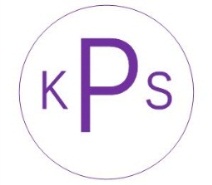 Keyworth Primary SchoolKeyworth Primary School, Faunce Street, London SE17 3TRPhone: 020 7735 1701 / Email: jobs@keyworth.southwark.sch.ukWe are a large community two form entry school with a nursery. We are in the process of change and becoming a three from entry school. We currently have 388 pupils on roll. Our children are enthusiastic and motivated learners that care for each other and are proud of their school. We are focused on creating an exceptional learning environment for our children. Applicants must be enthusiastic, knowledgeable and be committed to working as part of an energetic and friendly staff team. NQTs or experienced staff may apply.The successful applicant will have the ability to raise standards, be well organised, committed and is keen to involve themselves with the wider primary school community. Working within a positive and friendly team, this role will suit a Primary Teacher with excellent interpersonal skills and the ability to accelerate progression. This is an exciting opportunity to be involved and work with a positive and supportive team to raise attainment within an inclusive Primary School. Are you:Flexible and committed to working as part of a team?Passionate about children’s learning?Dedicated, organised and enthusiastic?Talented and creative?An inspirational practitioner?If so, we can offer you:A friendly welcoming schoolA supportive Leadership Team and Governing BodyExcellent opportunities for professional developmentWe are committed to safeguarding and promoting the welfare of children and young people and expect all staff and volunteers to share this commitment. All posts are subject to pre-employment checks, two references will be sought and successful candidates will need to undertake an enhanced Disclosure and Barring Services check (DBS), evidence of eligibility to work in the UK and evidence of qualifications. All of the above checks must have been completed before the start of employment.The School is an equal opportunity employer and welcomes applications from all sections of the community regardless of race, gender, sexual orientation, religion, social status, or disability.Please send your completed application to: Leah Glynn - School Business ManagerEmail: jobs@keyworth.southwark.sch.ukOrKeyworth Primary School, Faunce Street, London SE17 3TR Reception Class teacherReception Class teacherDates:Apply by 5pm on 05th November 2017Location:KenningtonContract term:PermanentSalary:Inner London Weighting - MPSInterviews:Week beginning 06th November 2017To start:Immediate